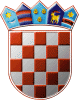 REPUBLIKA HRVATSKAOPĆINSKO IZBORNO POVJERENSTVOOPĆINE JANJINAKLASA: 023-01/20-01/01URBROJ: 2117-06/03-21-13JANJINA, 20. travnja 2021.Na osnovi članaka 22. i 26. stavka 1. podstavka 1. i članka 53. stavka 4. Zakona o lokalnim izborima („Narodne novine“, broj 144/12, 121/16, 98/19, 42/20, 144/20 i 37/21), Općinsko izborno povjerenstvo Općine JANJINA, odlučujući o prijedlogu kandidacijske liste predlagatelja grupe građana za Mjesni odbor naselja Sreser utvrdilo je, prihvatilo i objavljuje PRAVOVALJANU KANDIDACIJSKU LISTUZA IZBOR ČLANOVA MJESNOG ODBORA NASELJASRESERNositelj kandidacijske liste: SLOBODAN MRATINOVIĆKandidatkinje/kandidati:SLOBODAN MRATINOVIĆ; HRVAT; SRESER, KRAJ 6; rođ. 02.12.1960.; OIB: 40077820145; MMARIO URLIĆ; HRVAT; SRESER, KRAJ BILILO 4; rođ. 25.07.1984.; OIB: 29188686931; MŽELJKO NOŽICA; HRVAT; SRESER, KRAJ 11; rođ. 18.11.1969.; OIB: 32950224499; MZDENKA TOMIĆ; HRVATICA; SRESER, KRAJ RAT 13;  rođ. 13. 5. 1970.; OIB:78614742131; ŽPAVAO CRLJEN WESTERKOM; HRVAT; SRESER, PUT PERČEVIĆA 31; rođ. 29.6.1953.; OIB: 22718102942; M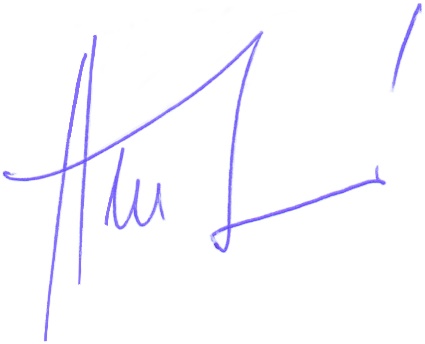 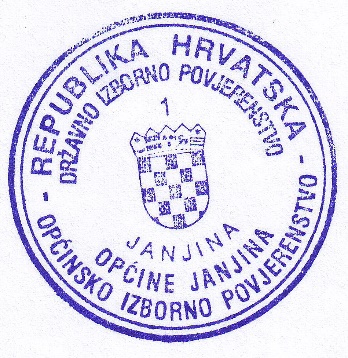 REPUBLIKA HRVATSKAOPĆINSKO IZBORNO POVJERENSTVOOPĆINE JANJINAKLASA: 023-01/20-01/01URBROJ: 2117-06/03-21-14JANJINA, 20. travnja 2021.Na osnovi članka 53. točke 4. Zakona o lokalnim izborima („Narodne novine“, broj 144/12, 121/16, 98/19, 42/20, 144/20 i 37/21), Općinsko izborno povjerenstvo Općine JANJINA, sastavilo je i objavljuje ZBIRNU LISTUPRAVOVALJANIH KANDIDACIJSKIH LISTAZA IZBOR ČLANOVA MJESNOG ODBORA NASELJASRESERGRUPA GRAĐANANositelj kandidacijske liste: SLOBODAN MRATINOVIĆGRUPA GRAĐANAPREDSJEDNIKARIAN ČUSTOVIĆPREDSJEDNIKARIAN ČUSTOVIĆ